Scenariusz nr 14 - Ćwiczenia wymowy głosek „cz, dż”  Ćwiczenia  oddechowe: „Zapakuj walizkę”.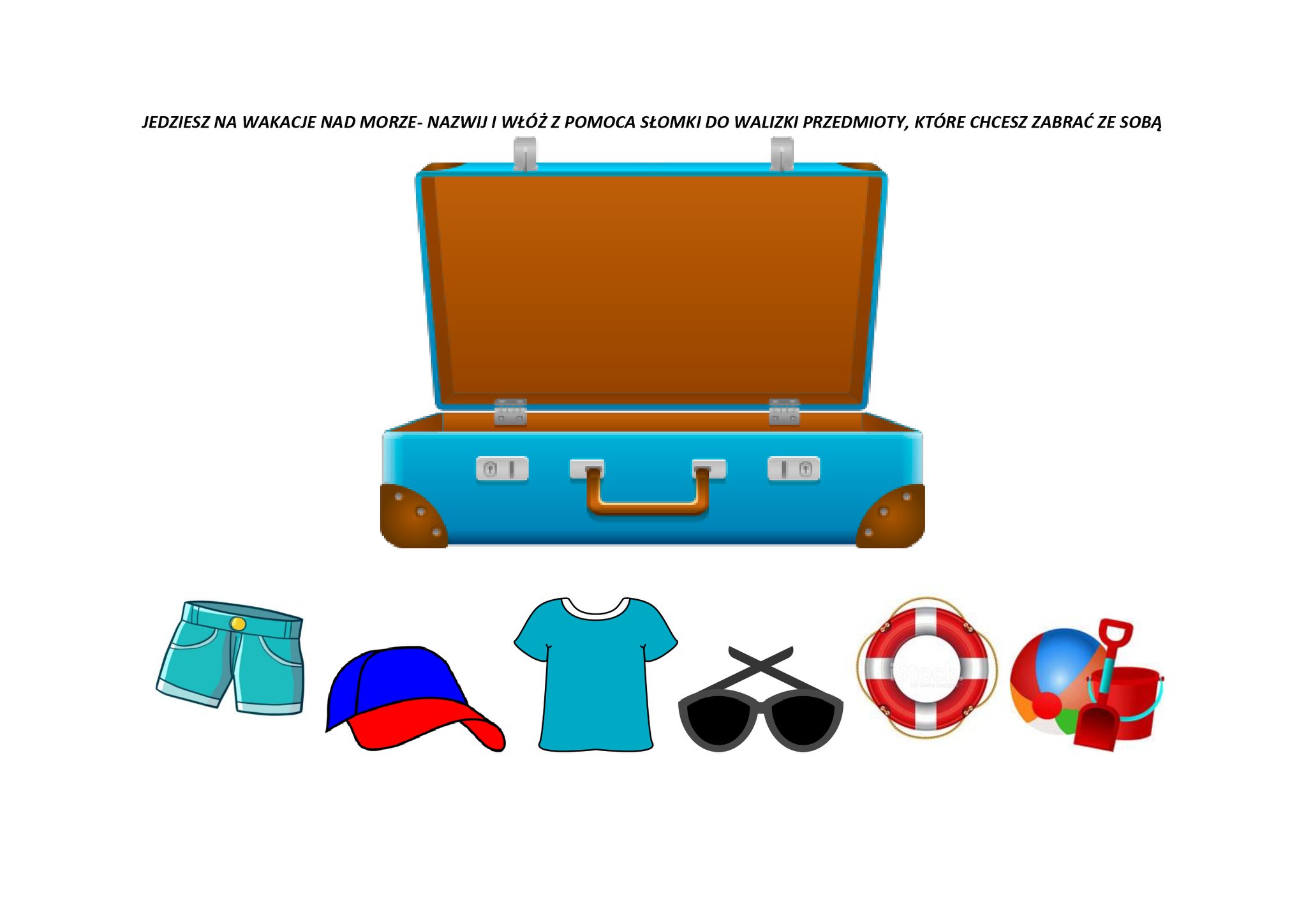 „Mecz”Na prostej powierzchni np. ławie w pokoju, kładziemy piłeczkę. Dorosły stoi  z jednej strony ławy, dziecko na przeciwległym boku. Każde z was ma za zadnie  tak dmuchać w piłeczkę, żeby strzelić  gola przeciwnikowi.Można też zrobić mniejsze boisko. Wystarczy narysować na białej kartce A4 dwie bramki oraz połowę boiska i zabawa może się zacząć.Ćwiczenia artykulacyjne „Kosmiczna gimnastyka buzi i języka”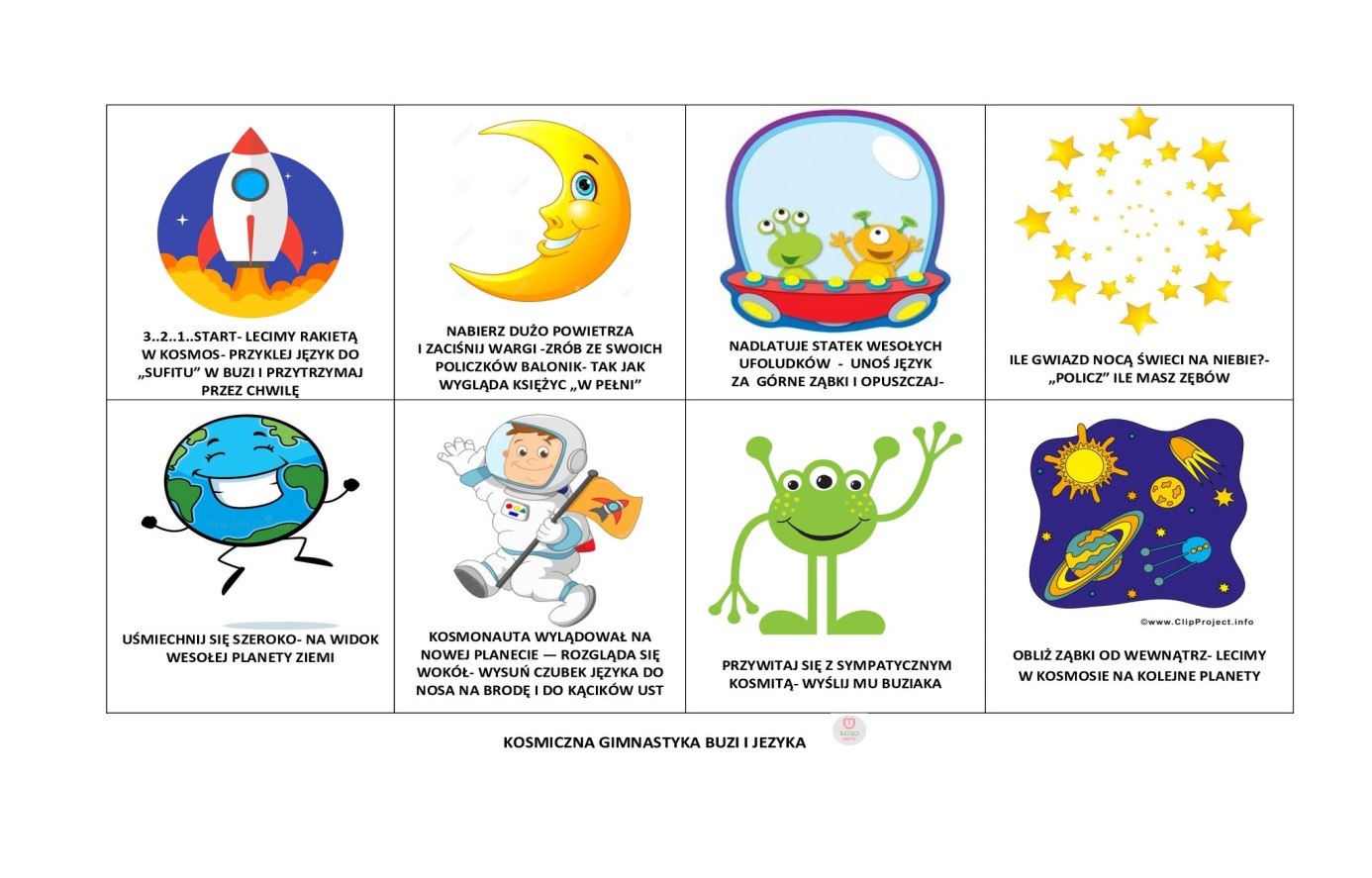 Ćwiczenia wymowy głosek „cz, dż”  Wiersz „Bułeczki drożdżowe”. Naucz się wiersza na pamięć.

Rośnie ciasto na bułeczki,
drożdże to sprawiają.
Potem w ciasta kawałeczki ręce babci dżem
wykładają.
Bułeczki drożdżowe babci, a w środku dżem porzeczkowy.
Lepsze od innych łakoci lepsze niż tort orzechowy.Połącz słowa w wyrażenia.Czarownica    DżodzoKaczka        z dżemem różanymPączek      DżenaBabeczki     z ciasta drożdżowegoKlucze       czerwoneDżinsy         dżokeja Karta pracyNarysuj ilustrację do rymowanki.„Czy szczypiorek szczypie orkiI czy norki ryją norki?Czy szczeżuja żuje szczerzeI czy paw swe pierze pierze?Czy w Szczawnicy szumi szczawI co robi rak wśród raf?Czy straszydła mają skrzydłaI czy strzyga strzygła szczygła?Czy trzepaczka paczki trzeI co krzyczy kszyk na krze?Któż to wie!...”